EDITAL PARA CURSOS DE ESPECIALIZAÇÃO PÓS-GRADUAÇÃO LATO SENSUPRESENCIAL – PÓS-GRADUAÇÃO EM GESTÃO TRIBUTÁTIA E PERÍCIA CONTÁBILDa organização geral:Unidade Proponente: Faculdade de Administração e Ciências Contábeis – UFMT- Departamento de Ciências ContábeisPortarias e resoluções de aprovação do curso: Resolução Consepe Nº 30 de Maio de 2018.Objetivo do curso: Atender à demanda existente para a capacitação na área tributária e de perícia contábil, tanto para os que já atuam no mercado, como aos recém-formados que estão ingressando na profissão.Das disposições preliminares:Especificidades do processo seletivo:a1) Ficha de inscrição – Preenchimento da Ficha de Inscrição - Anexo IV da RESOLUÇÃO CONSEPE N.º 55, DE 02 DE JUNHODE 2014 – vide modeloa2) Critérios de seleção:Primeiro Critério de Seleção: Protocolo de toda documentação exigida para inscrição constante no item 6.Segundo Critério de Seleção: Análise de Currículo eTerceiro e Último Critério de Seleção: Este é o critério de desempate no caso de candidatos que preencheram os dois critérios anteriores: Ser graduado em Ciências Contábeis.Datas importantes (exemplos):Inscrições: 22/08/2018 a 29/08/2018Período de Seleção: 30 de agosto c) Do público-alvo:    Divulgação dos selecionados: 31/08/2018Período para recurso: 01/09/2018 Matrícula: 01-09 a 10-09-2018Aula inaugural. 14-09-2018Bacharéis em Ciências Contábeis, Administração de Empresas, Direito e Áreas afins.Do número de vagas:Total de vagas: 11Do investimento: Matrícula de 400,00 mais 23 parcelas de 400,00 = 9.600,00 [com 10% de desconto para pgto. até o dia 10]Das inscrições para o processo seletivo:Orientações e procedimentos a serem seguidos:Período e local das inscrições: 22/08/2018 a 29/08/2018 – site da Fundação UniselvaTaxa de seleção: 20,00O interessado deve pagar a taxa de inscrição e enviar toda a documentação para o e-mail constante no item 6.1.Ficha de Inscrição (conforme modelo) Cópia do RG e CPF; Cópia de certidão de nascimento ou casamento, em caso de alteração de sobrenome;Cópia do diploma de conclusão de curso de graduação reconhecido no país ou declaração expedida pelo órgão responsável pelo Registro Escolar da Instituição;Histórico escolar da graduação;Cópia do diploma de conclusão de curso de graduação revalidado por instituição nacional credenciada, quando tratar-se de diploma obtido no exterior;Curriculum Vitae eUma foto 3 x 4 recente6.1 Do envio da documentação: A documentação deve ser digitalizada e enviada para o e-mail da coordenação: clebia.ciupak@gmail.com ou cegetufmt@gmail.com      6.1.1 Em caso de dificuldade pode se dirigir ao setor de pós-graduação da FACC.Dos recursos administrativos: Serão avaliados por esta Coordenação mediante os requisitos previstos neste edital.Da estrutura de funcionamento do cursoDa duração do curso: mínima de 360 horas.Das disciplinas e da carga horária: 15 disciplinas com carga-horária de 24hDas aulas:Das aulas presenciais:Local: Prédio didático da Pós-Graduação da Faculdade de Administração e Ciências Contábeis – FACCDias e horários: sexta à noite e sábado (matutino e vespertino) – a cada 15 diasDo trabalho individual de conclusão de curso:Do tipo e das características: Artigo CientíficoDa apresentação: Apresentação em banca examinadora composta de pelos menos 2 professores (orientador e outro designado pela coordenação do curso).Das exigências para obtenção do certificado de conclusão do curso:Frequência mínima correspondente a 75% da carga horária ministrada em cada disciplina;Obtenção de nota mínima “7,0” em cada disciplina, a partir dos critérios estabelecidos pelos docentes;Obtenção de nota mínima “7,0” no artigo científico*- este deverá ser defendido presencialmente, perante banca composta, no mínimo, pelo orientador e no mínimo mais um examinador com titulação mínima de mestre.*Entrega e defesa deverá ser realizada após conclusão dos créditos em disciplinas do curso.Disposições finais: Casos não previstos neste edital serão apreciados pelo Colegiado de Curso.Cuiabá, 22 de agosto de 2018.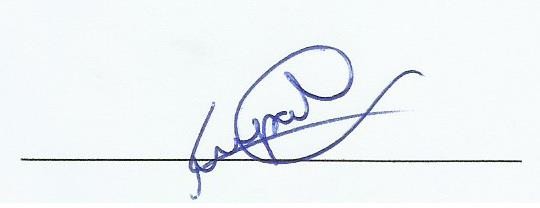 Coordenadora do cursoFICHA DE INSCRIÇÃO EM CURSO DE PÓS-GRADUAÇÃO LATO SENSUFICHA DE INSCRIÇÃO EM CURSO DE PÓS-GRADUAÇÃO LATO SENSUFICHA DE INSCRIÇÃO EM CURSO DE PÓS-GRADUAÇÃO LATO SENSUFICHA DE INSCRIÇÃO EM CURSO DE PÓS-GRADUAÇÃO LATO SENSUFICHA DE INSCRIÇÃO EM CURSO DE PÓS-GRADUAÇÃO LATO SENSUFICHA DE INSCRIÇÃO EM CURSO DE PÓS-GRADUAÇÃO LATO SENSUFICHA DE INSCRIÇÃO EM CURSO DE PÓS-GRADUAÇÃO LATO SENSUFICHA DE INSCRIÇÃO EM CURSO DE PÓS-GRADUAÇÃO LATO SENSUFICHA DE INSCRIÇÃO EM CURSO DE PÓS-GRADUAÇÃO LATO SENSUFICHA DE INSCRIÇÃO EM CURSO DE PÓS-GRADUAÇÃO LATO SENSUFICHA DE INSCRIÇÃO EM CURSO DE PÓS-GRADUAÇÃO LATO SENSUFICHA DE INSCRIÇÃO EM CURSO DE PÓS-GRADUAÇÃO LATO SENSUFICHA DE INSCRIÇÃO EM CURSO DE PÓS-GRADUAÇÃO LATO SENSUFICHA DE INSCRIÇÃO EM CURSO DE PÓS-GRADUAÇÃO LATO SENSUFICHA DE INSCRIÇÃO EM CURSO DE PÓS-GRADUAÇÃO LATO SENSUFICHA DE INSCRIÇÃO EM CURSO DE PÓS-GRADUAÇÃO LATO SENSUFICHA DE INSCRIÇÃO EM CURSO DE PÓS-GRADUAÇÃO LATO SENSUFICHA DE INSCRIÇÃO EM CURSO DE PÓS-GRADUAÇÃO LATO SENSUCurso de Especialização pretendido: Pós-Graduação em Gestão Tributária e Perícia ContábilCurso de Especialização pretendido: Pós-Graduação em Gestão Tributária e Perícia ContábilCurso de Especialização pretendido: Pós-Graduação em Gestão Tributária e Perícia ContábilCurso de Especialização pretendido: Pós-Graduação em Gestão Tributária e Perícia ContábilCurso de Especialização pretendido: Pós-Graduação em Gestão Tributária e Perícia ContábilCurso de Especialização pretendido: Pós-Graduação em Gestão Tributária e Perícia ContábilCurso de Especialização pretendido: Pós-Graduação em Gestão Tributária e Perícia ContábilCurso de Especialização pretendido: Pós-Graduação em Gestão Tributária e Perícia ContábilCurso de Especialização pretendido: Pós-Graduação em Gestão Tributária e Perícia ContábilCurso de Especialização pretendido: Pós-Graduação em Gestão Tributária e Perícia ContábilCurso de Especialização pretendido: Pós-Graduação em Gestão Tributária e Perícia ContábilCurso de Especialização pretendido: Pós-Graduação em Gestão Tributária e Perícia ContábilCurso de Especialização pretendido: Pós-Graduação em Gestão Tributária e Perícia ContábilCurso de Especialização pretendido: Pós-Graduação em Gestão Tributária e Perícia ContábilCurso de Especialização pretendido: Pós-Graduação em Gestão Tributária e Perícia ContábilCurso de Especialização pretendido: Pós-Graduação em Gestão Tributária e Perícia ContábilCurso de Especialização pretendido: Pós-Graduação em Gestão Tributária e Perícia ContábilCurso de Especialização pretendido: Pós-Graduação em Gestão Tributária e Perícia ContábilInstituto/Faculdade:Instituto/Faculdade:Instituto/Faculdade:Instituto/Faculdade:Instituto/Faculdade:Instituto/Faculdade:Instituto/Faculdade:Instituto/Faculdade:Departamento:Departamento:Departamento:Departamento:Departamento:Departamento:Departamento:Departamento:Departamento:Departamento:Nome:Nome:Nome:Nome:Nome:Nome:Nome:Nome:Nome:Nome:Nome:Nome:Nome:Nome:Nome:Nome:Nome:Nome:Data de nascimento:Data de nascimento:Data de nascimento:Data de nascimento:Nacionalidade:Nacionalidade:Nacionalidade:Nacionalidade:Naturalidade:Naturalidade:Naturalidade:Naturalidade:Naturalidade:Naturalidade:Naturalidade:Naturalidade:Naturalidade:UF:CPF:CPF:CPF:RG:RG:RG:RG:Data de emissão:Data de emissão:Data de emissão:Data de emissão:Órgão emissor:Órgão emissor:Órgão emissor:Órgão emissor:Órgão emissor:Órgão emissor:UF:Passaporte:Passaporte:Passaporte:País:País:País:País:Título eleitoral:Título eleitoral:Título eleitoral:Título eleitoral:Zona:Zona:Cidade:Cidade:Cidade:Cidade:UF:FiliaçãoFiliaçãoFiliaçãoFiliaçãoFiliaçãoFiliaçãoFiliaçãoFiliaçãoFiliaçãoFiliaçãoFiliaçãoFiliaçãoFiliaçãoFiliaçãoFiliaçãoFiliaçãoFiliaçãoFiliaçãoPai:Pai:Pai:Pai:Pai:Pai:Pai:Pai:Pai:Pai:Pai:Pai:Pai:Pai:Pai:Pai:Pai:Pai:Mãe:Mãe:Mãe:Mãe:Mãe:Mãe:Mãe:Mãe:Mãe:Mãe:Mãe:Mãe:Mãe:Mãe:Mãe:Mãe:Mãe:Mãe:SexoMasculinoMasculinoMasculinoMasculinoEstado civilEstado civilEstado civil Solteiro Solteiro Solteiro Solteiro SolteiroViúvoViúvoFemininoFemininoFemininoFemininoCasadoCasadoCasadoCasadoCasadoOutroOutroEndereço:Endereço:Endereço:Endereço:Endereço:Endereço:Endereço:Endereço:Endereço:Endereço:Endereço:Endereço:Endereço:Endereço:Endereço:Endereço:Endereço:Endereço:Bairro:Bairro:Bairro:Bairro:Bairro:Bairro:Bairro:Bairro:Bairro:Bairro:Bairro:Bairro:CEP:CEP:CEP:CEP:CEP:CEP:Cidade:Cidade:Cidade:Cidade:Cidade:Cidade:Cidade:Cidade:Cidade:Cidade:Cidade:Cidade:Cidade:Cidade:Cidade:Cidade:Cidade:UF:Telefone:Telefone:Telefone:Telefone:Telefone:Celular:Celular:Celular:Celular:Celular:Celular:Celular:Celular:Celular:Fax:Fax:Fax:Fax:E-mail:E-mail:E-mail:E-mail:E-mail:E-mail:E-mail:E-mail:E-mail:E-mail:E-mail:E-mail:E-mail:E-mail:E-mail:E-mail:E-mail:E-mail:Formação:Formação:Formação:Formação:Formação:Formação:Formação:Formação:Profissão:Profissão:Profissão:Profissão:Profissão:Profissão:Profissão:Profissão:Profissão:Profissão:Instituição/Empresa onde trabalha:Instituição/Empresa onde trabalha:Instituição/Empresa onde trabalha:Instituição/Empresa onde trabalha:Instituição/Empresa onde trabalha:Instituição/Empresa onde trabalha:Instituição/Empresa onde trabalha:Instituição/Empresa onde trabalha:Instituição/Empresa onde trabalha:Instituição/Empresa onde trabalha:Instituição/Empresa onde trabalha:Instituição/Empresa onde trabalha:Instituição/Empresa onde trabalha:Instituição/Empresa onde trabalha:Instituição/Empresa onde trabalha:Instituição/Empresa onde trabalha:Instituição/Empresa onde trabalha:Instituição/Empresa onde trabalha:Telefone:Telefone:Telefone:Telefone:Telefone:Celular:Celular:Celular:Celular:Celular:Celular:Celular:Celular:Celular:Fax:Fax:Fax:Fax:E-mail:E-mail:E-mail:E-mail:E-mail:E-mail:E-mail:E-mail:E-mail:E-mail:E-mail:E-mail:E-mail:E-mail:E-mail:E-mail:E-mail:E-mail:Local e data:Local e data:Local e data:Local e data:Local e data:Local e data:Local e data:Local e data:Assinatura:Assinatura:Assinatura:Assinatura:Assinatura:Assinatura:Assinatura:Assinatura:Assinatura:Assinatura: